Bilaga  6.3                                                                                                              2020-03-04Konstruktion A - Spången/Gångväg mars 2020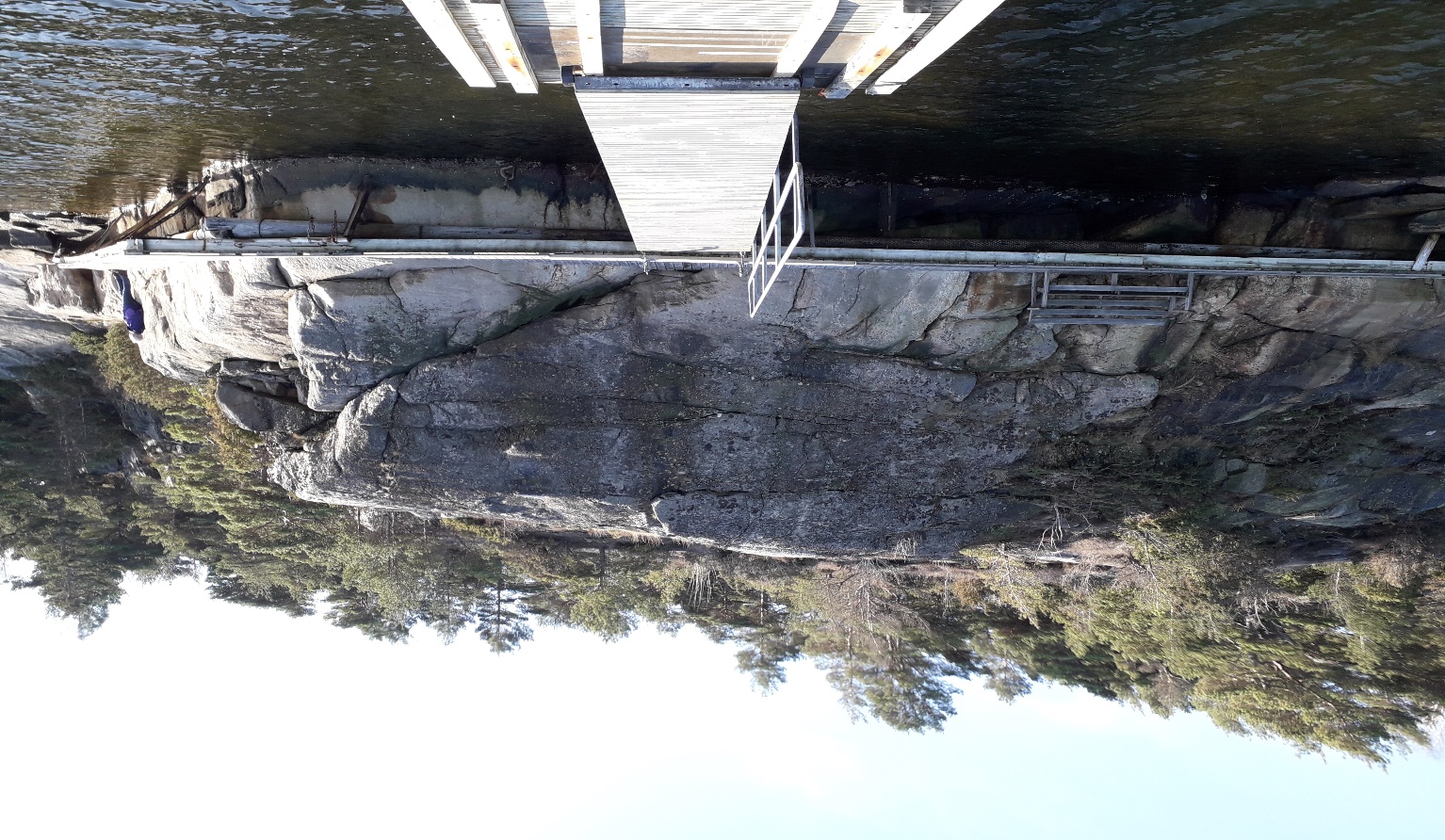 Konstruktion B – Bro över Båleröd bäcken mars 2020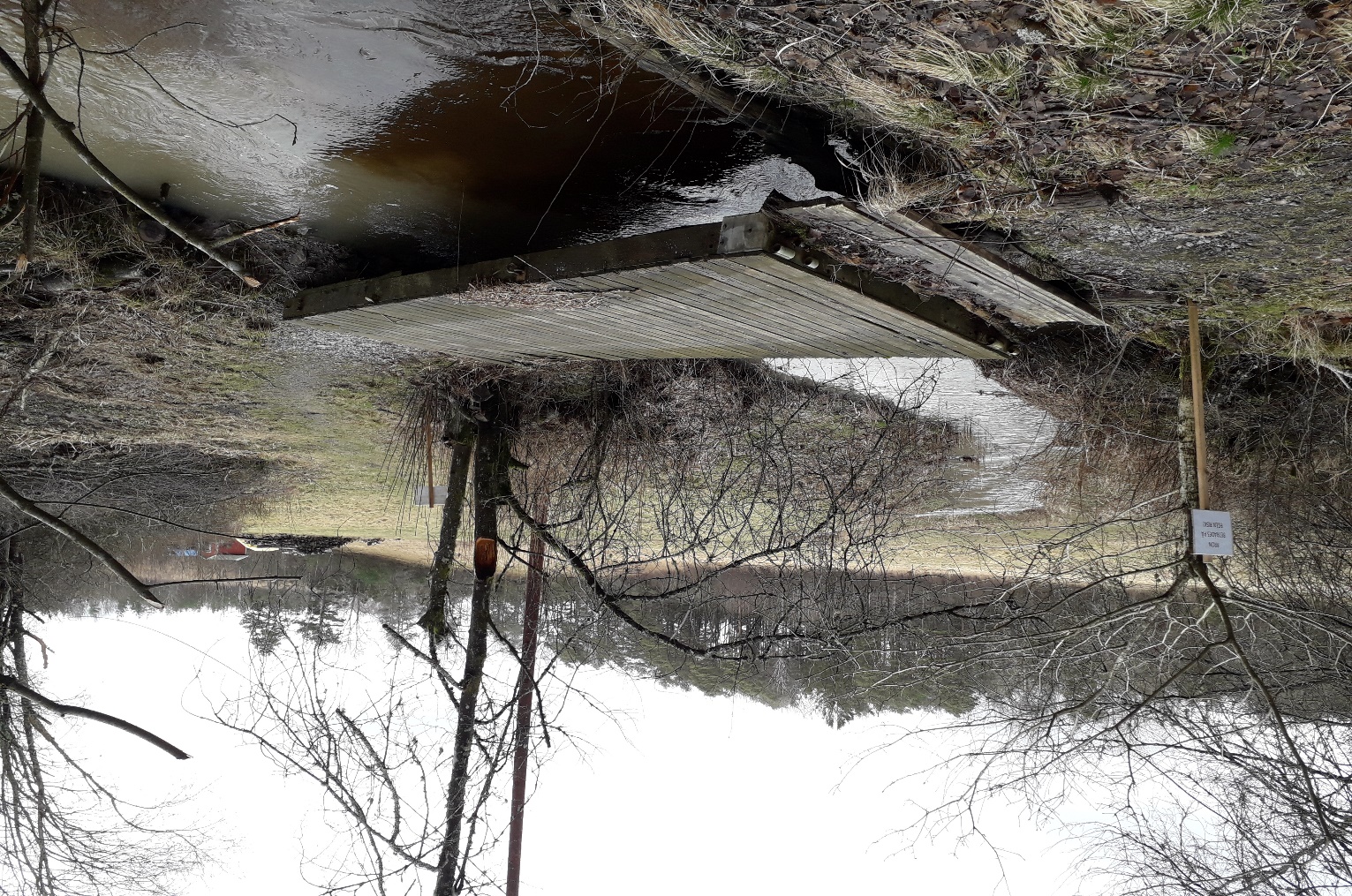 